Endoscopic urethrotomy vs open urethroplasty for men with bulbar urethral stricture: The OPEN randomised trial cost-effectiveness analysis Authors: Jing Shen1, Luke Vale1*, Beatriz Goulao2, Paul Whybrow3, Stephen Payne4, and Nick Watkin5 for the OPEN trial investigators1. Population Health Sciences Institute, Newcastle University, Newcastle upon Tyne, UK2. Health Services Research Unit, University of Aberdeen, Aberdeen, UK3. Hull York Medical School, University of Hull, Hull, UK4. Central Manchester Hospitals NHS Foundation Trust, Manchester, UK5. Department of Urology, St George’s University of London, London, UK*corresponding author (luke.vale@newcastle.ac.uk)Supplementary materialsTable S1: Model parametersFigure S1: Incremental costs and QALY plots (Base case)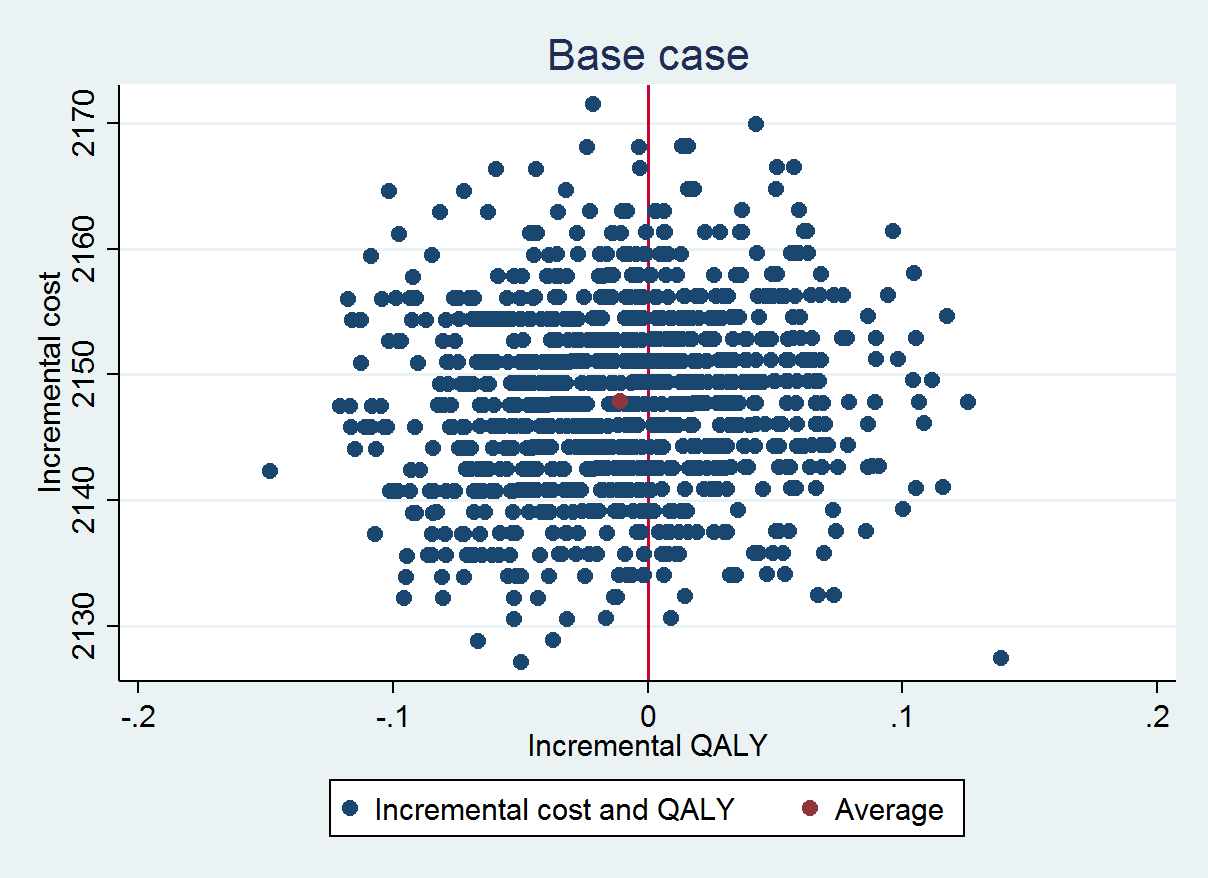 Figure S2: Incremental costs and QALY plots (Markov Model base case)Figure S3, Markov model structure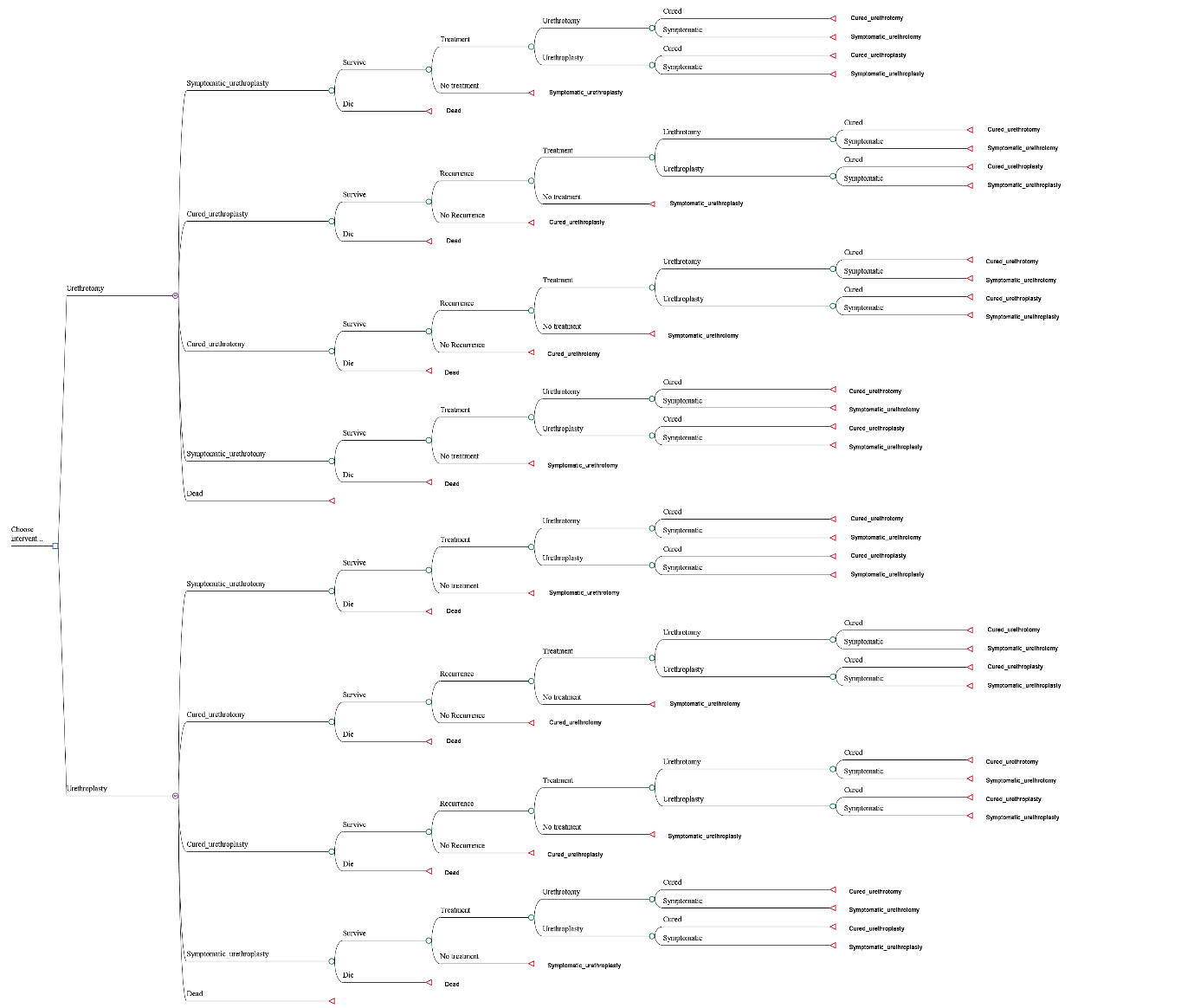 Parameter nameValueSource and distributionCost of urethroplasty (including initial surgery with catheter removal and hospital stay)Base case - £5871 (£229)By treatment received - £5808 (£219)Based on value from the trial; Gamma distribution; Cost of urethrotomy (including initial surgery with catheter removal and hospital stay)Base case - £1316 (£96)By treatment received - £1367 (£90)Based on value from the trial; Gamma distribution;Utility associated with cured (symptom free) health stateBase case – 0.899 (0.013)By treatment received – same as base caseBased on value from the trial; Beta distribution; utility values at 3 months after surgery of those who showed a significant improvement in voiding scores.Utility associated with symptomatic health stateBase case – 0.852 (0.014)By treatment received – same as base caseBased on value from the trial; Beta distribution; Utility values at baselineCost of health service use and patient’s out of pocket expenses following urethroplastyBase case - £130 (£46)By treatment received - £141 (£45)Based on value from the trial; Gamma distribution;Cost of health service use and patient’s out of pocket expenses following urethrotomyBase case - £227 (£42)By treatment received - £210 (£38)Based on value from the trial; Gamma distribution;Surgery success rate for urethroplastyBase case - 0.95 (0.03)By treatment received – 0.94 (0.03)Based on value from the trial; Beta distribution;Surgery success rate for urethrotomyBase case - 0.91 (0.03)By treatment received – 0.92 (0.03)Based on value from the trial; Beta distribution;Probability of being treated when symptomaticBase case - 0.90 (0.02)By treatment received – same as base caseBased on value from the trial; Beta distribution;Probability of receiving urethroplasty if the last treatment is urethroplastyBase case - 0.12 (0.12)By treatment received – 0.11 (0.11)Based on value from the trial; Beta distribution;Probability of receiving urethroplasty if the last treatment is urethrotomyBase case - 0.70 (0.08)By treatment received – 0.63 (0.07)Based on value from the trial; Beta distribution;Probability of recurrence following urethroplastyBase case – 0.042By treatment received – 0.041Based on survival analysis from the trial;Probability of recurrence following urethrotomyBase case – 0.1497By treatment received – 0.150Based on survival analysis from the trial;